APPEL A PROJETS DE RECHERCHE OU D’INNOVATION SUR LES MALADIES INFECTIEUSES Y COMPRIS LA COVID-19 N° FONRID/AAP2/MalaInfect/NCP/PC/2021 LIGNES DIRECTRICES DE L’AAP  Mars 2021Table des matièresI- Origine et nature de l’appel à projet (AAP)	3II-Objectif de l’appel	3III-Calendrier de soumission	3IV-Conditions de l’appel	4V-Critères d’éligibilité	4VI-Instruction des dossiers	5VII-Procédures d’analyse et de sélection des propositions complètes détaillées	6VIII-Décision de financement	6IX- Définition de concepts	6X- Critères d’évaluation	7XI-Suivi et évaluation	7XII-Autres informations	7I- Origine et nature de l’appel à projet (AAP)Le Plan national de développement économique et social (PNDES), référentiel de développement du Burkina Faso met un accent particulier sur les priorités de croissance économique inclusive et durable, d'aspirations à une meilleure qualité de vie de la population et sur la promotion de la bonne gouvernance.La contribution du Ministère de l’Enseignement Supérieur, de la Recherche Scientifique et de l’Innovation (MESRSI) dans la mise en œuvre de ce plan de développement doit être perceptible à travers l’appui attendu de la recherche et de l’innovation aux systèmes de productions, à l’accompagnement des secteurs structurants et à l’amélioration de la qualité de vie des populations. C’est ainsi que pour faire face à la pandémie de la COVID-19 en particulier et aux autres maladies infectieuses en général, le président du Faso dans son discours du 02 avril 2020 a pris l’engagement de doter le secteur de la recherche d’une enveloppe spéciale de 15 milliards pour la recherche sur les maladies infectieuses et la production de médicaments.Dans ce cadre, le FONRID a reçu des ressources en vue de soutenir la recherche et l’innovation pouvant contribuer à la lutte contre les maladies infectieuses et susciter une veille scientifique.Ce deuxième appel à projets sur les maladies infectieuses est une matérialisation du discours politique en acte par le Fonds National de la Recherche et de l’Innovation pour le développement (FONRID). Les thématiques proposées pour le présent appel à projets sont extraites des documents stratégiques (plan stratégique du FONRID et PRONAFER).II-Objectif de l’appelL’objectif principal du présent appel à projets est de promouvoir la recherche et l’innovation en vue d’améliorer la santé des populations.Les projets attendus dans le canevas FONRID seront évalués suivant les critères de pertinence, de qualité scientifique et technique pour qu’à l’issue de ce processus les projets puissent d’une part aider à comprendre et à améliorer la riposte et à maintenir une veille scientifique contre les maladies infectieuses. Pour cet appel il est attendu des projets dans les domaines suivants : Recherche et innovation sur les maladies infectieuses notamment dans les disciplines de la socio anthropologie, l’épidémiologie, l’immunologie, la virologie, la génétique, la biomathématique, la communication et tout autre domaine permettant la protection des populations et la compréhension de la maladie ; Recherche et innovation sur les maladies infectieuses autres que la COVID-19 ; Les essais cliniques d’innocuité et d’efficacité de remèdes et des médicaments traditionnels améliorés contre les maladies infectieuses ; Les études d’évidence ethnobotaniques remèdes et des médicaments traditionnels contre les maladies infectieuses ; Tout projet pouvant contribuer à l’amélioration des connaissances et la lutte contre les maladies infectieuses y compris la COVID-19.III-Calendrier de soumissionCet appel à projets 2021 se déroule en deux phases :Première phase : Soumission d’une Note conceptuelle de projet (NCP)soumission avant le 15/04/2021 d’une note conceptuelle selon le canevas (formulaire 1 ou 2) ;réponse (NCP accordée ou non) communiquée avant le 30/04/2021.Deuxième phase : Soumission du  Projet complet détaillé (PCD)soumission avant le 20/05/2021 d’un dossier complet selon le canevas (le Canevas PCD sera transmis au coordonnateur par le FONRID après présélection de la NCP) ;notification (financement accordé ou non) avant le 13/06/2021 ;signature de la convention de financement avant le 27/06/2021.Aucun délai supplémentaire ne sera accordé.IV-Conditions de l’appelCet appel est réservé aux projets menés en partenariat par au minimum deux structures officiellement reconnues (dont une au moins fait de la recherche et /ou l’innovation son activité principale). Tous les partenaires doivent obligatoirement joindre une lettre de soutien au projet, présentant de manière explicite le titre du projet, son rôle et sa participation aux activités du projet (annexe 1.a. ou 1.b). Les projets présentés doivent s’exécuter sur une durée maximale de 24 mois ; Le montant maximum accordé par le FONRID par projet : 50 millions de FCFA.V-Critères d’éligibilitéEligibilité des structures porteusesSont éligibles au présent appel à projets du FONRID, toute personne morale (structures publiques ou privées, institutions d’enseignement supérieur et/ou de recherche, structures de développement, d’encadrement technique, de vulgarisation, d’innovation, les ONG, les associations) menant ses activités au Burkina Faso et dont le projet cadre avec l’un des thèmes retenus.Les institutions internationales exécutant leurs activités de recherche et/ou d’innovations au Burkina Faso sont éligibles au présent appel à projets, en tant que partenaires des structures nationales. Ces institutions internationales ne peuvent en aucun cas être porteuses principales de projets.Eligibilité des équipesToute équipe menant des activités de recherche et/ou d’innovation sur le territoire national et officiellement reconnue comme telle, est éligible. Chaque membre de l’équipe doit joindre son CV daté et signé (annexe 1.b ou 2.b). NB : Le principal investigateur doit avoir le profil adéquat pour la conduite du  projet soumis.Un chercheur/technicien ne peut être membre de plus de deux (2) équipes de projets à la fois (nouveau ou en cours d’exécution). Ce critère disqualifie l’ensemble du projet. Tout membre ou principal investigateur (PI) d’une équipe d’un projet déjà bénéficiaire du financement suite à l’appel rapide Covid 2020 ne peut plus être candidat au financement de cet appel. Eligibilité des dépensesSont éligibles aux dépenses des projets FONRID, les coûts liés aux activités entrant dans le cadre de l’exécution du projet. Les dépenses doivent suivre les procédures de la dépense publique en vigueur.Les coûts indirects, les salaires du personnel, les frais de gestion, les frais d’inscription ou de paillasse, les gros investissements (constructions, acquisition de véhicules automobiles, …) ne sont pas éligibles.VI-Instruction des dossiersLes idées de projets sont soumises sous forme de brèves notes conceptuelles de projets (NCP), sur lesquelles sera opérée une présélection.La recevabilité est vérifiée par le FONRID sur la base des critères suivants :dossiers complets (formulaire type et annexes) correctement remplis;fichier bien nommé (numéro de l’appel, suivi du nom et prénom du coordinateur principal du projet) et dans les formats word « NCP » et PDF « NCP + annexes », en caractère Arial simple et police 12 ;toutes les rubriques doivent obligatoirement être renseignées ;le dossier à transmettre doit se faire en fichier unique ;l’éligibilité des porteurs, des partenaires et des acteurs ;le dossier doit être entièrement rédigé en français ;les annexes doivent être complètes et rédigés en français.Les NCP jugées recevables sont soumises à un comité ad ’hoc composé de spécialistes des thématiques. Ce comité est chargé de la présélection des NCP éligibles à cet appel sur la base des critères de notation et de qualité de l’idée soutenant la proposition.VII-Procédures d’analyse et de sélection des propositions complètes détailléesAu terme de la présélection des NCP, les porteurs retenus seront invités à soumettre des propositions complètes détaillées (PCD) qui feront l’objet d’une évaluation par des experts externes puis par le Comité scientifique et technique (CST) du FONRID.  Le CST évalue les PCD sur la base de l’appel, des critères de notation, de la qualité de la proposition et des observations des évaluateurs externes. Le CST peut éventuellement formuler des observations et recommandations. Les porteurs des projets sélectionnés pour financement sont tenus de prendre en compte toutes les observations et recommandations du CST dans la finalisation de leurs projets.Les conclusions des travaux du CST ne peuvent faire l’objet d’aucun recours.La soumission d’un projet vaut acceptation des règles et des conditions du FONRID.VIII-Décision de financementLes projets sélectionnés feront l’objet de redimensionnement avant leur approbation par le Conseil d’Administration (CA). Les décisions seront publiées et communiquées par le FONRID aux porteurs des projets au plus tard le 13/06/2021. IX- Définition de conceptsRechercheLa recherche éligible pour cet appel peut se définir comme l’ensemble des travaux entrepris en vue d’acquérir des connaissances nouvelles, mais visant un but ou un objectif pratique déterminé (recherche appliquée). Elle peut aussi se définir par l’ensemble des travaux de recherche entrepris en vue de produire des savoirs, des technologies et des innovations pour répondre à un problème de développement (recherche-développement) ou par l’ensemble des méthodes et techniques rationnelles orientées vers la recherche de la meilleure approche en vue d’aboutir au résultat visé ou au meilleur résultat possible (recherche-opérationnelle). La recherche peut avoir un double objectif qui est d’acquérir des connaissances à travers la transformation d’une réalité (recherche-action).InnovationUne innovation est toute utilisation de nouvelles connaissances pour la production et la valorisation des idées, des biens et services nouveaux.Une innovation peut se définir comme un facteur permettant d’accélérer une dynamique de développement économique ou social, de débloquer une situation figée, de renforcer des capacités humaines ou sociales… Il s’agit de solutions, nouvelles par rapport au système existant, apportant des réponses adaptées et durables aux problèmes rencontrés dans un contexte spécifique.Une innovation peut être sociale, technique, pédagogique, managériale, financière ou de toute autre nature. Elle peut être un objet, un procédé, une méthode, un mode d’organisation, une forme juridique, etc. Elle est relative à un territoire géographique donné.Tous les projets doivent s’inscrire dans le sens des définitions ci-dessus. Ils sont évalués en fonction des critères de recherche et d’innovation suivants :X- Critères d’évaluationLes projets seront évalués selon les critères ci-dessous :PertinenceQualité scientifique et techniqueImpact potentielQuestions genrePlan d’exécution techniquePerspectives de valorisation des résultats qui seront acquisEquipe de mise en œuvreAdéquation et équilibre du BudgetXI-Suivi et évaluationLes porteurs de projets sont soumis au dispositif de suivi-évaluation en vigueur au FONRID.Ils s’engagent particulièrement à transmettre au FONRID les rapports d’avancement selon les modalités contractuelles.Les subventions octroyées par le FONRID doivent être officiellement enregistrées dans les comptes des structures porteuses. Les preuves de la contribution des partenaires pourraient être demandées lors des audits. Le porteur principal du projet et ses partenaires s’engagent à participer activement au processus de capitalisation (réunions, séminaires, groupe de discussion sur internet, partage d’informations, rédaction de notes et articles…).Ils s’obligent contractuellement à déposer auprès du FONRID tout produit de recherche (publication, poster, communication, note de politique, mémoires, thèses, etc.) avec la mention de la contribution de l’institution.XII-Autres informationsPour toute information complémentaire, envoyer un mail aux adresses email : appelsaprojetsfonrid@gmail.com ou appeler au 76 60 85 89 ou 78 24 17 27.NB : Les dossiers doivent être envoyés uniquement à l’adresse email appelsaprojetsfonrid@gmail.com et dans les formats indiqués.Aucun dossier physique ne sera reçu au FONRID.Les canevas de soumission et le manuel de rédaction sont téléchargeables sur le site web du FONRID à l’adresse: www.fonrid.bf. ANNEXESFormulaire 1 : Canevas NCP rechercheX. Cadre logiqueXI. Informations sur le budgetFormulaire 2 : Canevas NCP innovationAnnexe a : Lettre de soutien de chaque structure partenaireJe, soussigné* ……………………………………………………certifie que les informations données dans ce dossier sont à ma connaissance, exactes et assure le FONRID, que la présente demande a recueilli mon agrément et j’engage ma structure à soutenir le projet.Au titre de partenaire de l’équipe de recherche, en cas de sélection de ce projet dans le cadre d’un financement FONRID, j’engage ma structure à :signer la convention de partenariat avec la structure coordonnatrice du projet, définissant les modalités techniques et financières envisagées dans le cadre de ce projet ;mettre en œuvre les moyens nécessaires à la réalisation des actions prévues ;adopter un cadre budgétaire et un plan comptable conforme à la réglementation en vigueur au Burkina Faso ;fournir chaque année  à la structure coordonnatrice les éléments nécessaires à la rédaction des comptes rendus technique et financier.En conséquence, je sollicite la présentation de ce projet au Conseil d’Administration du FONRID.* (premier responsable de la structure à laquelle appartient le partenaire du projet)Annexe 1.a : Curriculum vitae de chaque membre de l'équipe de projet (2 pages maximum)Annexe 2.b : Curriculum vitae des membres de l'équipe de projet (2 pages maximum)MINISTERE DE L’ENSEIGNEMENT Supérieur, DE LA RECHERCHE SCIENTIFIQUE ET DE L’INNOVATION*****SECRETARIAT Général*****FONDS NATIONAL DE LA RECHERCHEET DE L’INNOVATION POUR LE DEVELOPPEMENT*****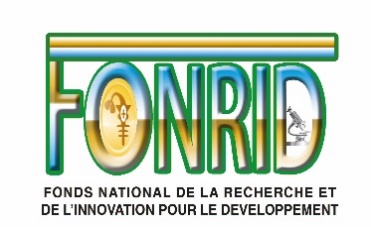 BURKINA FASO****Unité-Progrès-JusticeMINISTERE DE L’ENSEIGNEMENT SUPERIEUR, DE LA RECHERCHE SCIENTIFIQUE ET DE L’INNOVATION
………………
SECRETARIAT GENERAL
………………
FONDS NATIONAL DE LA RECHERCHE ET DE
L’INNOVATION POUR LE DEVELOPPEMENT       BURKINA FASO                                                        Unité – Progrès - JusticeNote conceptuelle du projet (NCP) de rechercheRéférence de l'appel FICHE DE CANDIDATURE CANEVAS FONRID                                                                       I. Fiche d’identification de projet I. Fiche d’identification de projet Titre du projetDomaine (à préciser selon l’appel)Thématique (s) (à préciser par l’équipe projet)Durée du projet (en mois)Zones d'interventionCoût global du projet (en  Francs CFA)Montant  demandé  au  FONRID  (en  Francs CFA)Nom de la structure porteuseII. Bref descriptif du projet (300 mots maximum) III. Contexte et justification (300 mots maximum)VII. Prise en compte du genre : Comment le projet de recherche prend-t-il en compte les besoins spécifiques des femmes et des hommes ? (100 mots maximum)VIII. Présentation des structures partenairesVIII. Présentation des structures partenairesVIII. Présentation des structures partenairesVIII. Présentation des structures partenairesVIII. Présentation des structures partenairesVIII. Présentation des structures partenairesVIII. Présentation des structures partenairesVIII. Présentation des structures partenairesNomNomTelE-mailNatureNatureDomaine de compétenceRôle et responsabilité dans le projetNomNomTelE-mailPubliquePrivéeDomaine de compétenceRôle et responsabilité dans le projetStructure porteuse Structure partenaire 1Structure partenaire 2Structure partenaire 3Structure partenaire ….Structure partenaire nIX. Présentation de l'équipe du projetIX. Présentation de l'équipe du projetIX. Présentation de l'équipe du projetIX. Présentation de l'équipe du projetIX. Présentation de l'équipe du projetIX. Présentation de l'équipe du projetIX. Présentation de l'équipe du projetStructuresNom et prénomsSexeDomaine de compétenceSpécialisationTélE-mailObjectif globalObjectif globalObjectifs Spécifiques (4 au maximum)Objectifs Spécifiques (4 au maximum)RésultatRésultatPrincipales activitésPrincipales activitésCiblesRisques liés aux résultatsOGOS.1R.1A.1.1OGOS.1R.1A.1.2OGOS.1R.1A.1.3OGOS.2R.2A.2.1OGOS.2R.2A.2.2OGOS.2R.2A.2.3OGOS.3R.3A.3.1OGOS.3R.3A.3.2OGOS.3R.3A.3.3OGOS.4R.4A.3.1OGOS.4R.4A.3.2OGOS.4R.4A.3.31.Le projet a-t-il déjà été soumis au FONRID?OuiNon1.Le projet a-t-il déjà été soumis au FONRID?1.Si (1) oui, précisez l'appel et l'annéeSi (1) oui, précisez l'appel et l'annéeSi (1) oui, précisez l'appel et l'année2.Le projet est-il actuellement soumis à un autre bailleur ?  OuiNon2.Le projet est-il actuellement soumis à un autre bailleur ?  2.Si (2) oui, précisez le(s) bailleur(s)Si (2) oui, précisez le(s) bailleur(s)Si (2) oui, précisez le(s) bailleur(s)3.Le projet a-t-il déjà bénéficié d'un financement ?  OuiNon3.Le projet a-t-il déjà bénéficié d'un financement ?  3.Si (3) oui, précisez la(les) année (s), le(s) bailleur(s)  et le(s) montant(s)Si (3) oui, précisez la(les) année (s), le(s) bailleur(s)  et le(s) montant(s)Si (3) oui, précisez la(les) année (s), le(s) bailleur(s)  et le(s) montant(s)4.Le projet est-il en cours d'exécution ?  OuiNon4.Le projet est-il en cours d'exécution ?  5.Si (4) oui, précisez la(les) raison (s) de cette demande au FONRID.Si (4) oui, précisez la(les) raison (s) de cette demande au FONRID.Si (4) oui, précisez la(les) raison (s) de cette demande au FONRID.XII. Annexes XII. Annexes XII. Annexes XII. Annexes  Annexe a : Lettre de soutien de chaque structure partenaire Annexe 1.a : Curriculum vitae des membres de l'équipe de projet (cf tableau IX) Annexe a : Lettre de soutien de chaque structure partenaire Annexe 1.a : Curriculum vitae des membres de l'équipe de projet (cf tableau IX) Annexe a : Lettre de soutien de chaque structure partenaire Annexe 1.a : Curriculum vitae des membres de l'équipe de projet (cf tableau IX) Annexe a : Lettre de soutien de chaque structure partenaire Annexe 1.a : Curriculum vitae des membres de l'équipe de projet (cf tableau IX)MINISTERE DE L’ENSEIGNEMENT SUPERIEUR, DE LA RECHERCHE SCIENTIFIQUE ET DE L’INNOVATION
………………
SECRETARIAT GENERAL
………………
FONDS NATIONAL DE LA RECHERCHE ET DE
L’INNOVATION POUR LE DEVELOPPEMENTBURKINA FASO                                                      Unité - Progrès - JusticeNote conceptuelle de projet (NCP) d’innovationRéférence de l'appel : Fiche de candidature Fiche de candidature I. Fiche d’identification de projet I. Fiche d’identification de projet Typologie du projet (R-D, Recherche appliquée, diffusion ou valorisation)Intitulé de l'innovationDomaine (à préciser selon l’appel)Thématique (s) (à préciser par l’équipe projet)Durée du projet (en mois)Zones d'intervention Coût global du projet (en  Francs CFA)Montant  demandé  au  FONRID  (en  Francs CFA)Nom de la structure porteuseII. Résumé du projetIII. Décrire l'innovationII. Résumé du projetIII. Décrire l'innovationVII. Cadre logiqueAnnexe a : Lettre de soutien de chaque structure partenaire Annexe 2.b : Curriculum vitae des membres de l'équipe de projetVII. Cadre logiqueAnnexe a : Lettre de soutien de chaque structure partenaire Annexe 2.b : Curriculum vitae des membres de l'équipe de projetInstitution/Structure partenaireTitre du projetSignature du partenaire (membre de l'équipe)Nom et Prénom :
Qualité : Date :
Signature et cachet Visa du responsable de la structure à laquelle appartient le partenaire (membre de l'équipe) du projetNom et Prénom :
Qualité : Date :
Signature et cachetCurriculum Vitae _ RechercheCurriculum Vitae _ RechercheNom et Prénom (s)Date de naissance Sexe NationalitéTitre/ProfessionStructure d’appartenanceAdresse complete (Tél, E-mail, BP….)Domaines de compétence Formation (académiques, spécifiques…)Expériences en rapport avec le projet Expériences en rapport avec d’autres projets Principales publications en rapport avec le projet (5 au maximum)Autres informations utiles en rapport avec le projet Curriculum Vitae _ InnovationCurriculum Vitae _ InnovationNom et Prénom (s)Date de naissance Sexe NationalitéTitre/ProfessionAdresse complete (Tél, E-mail, BP….)Domaines de compétence Exemple (Mécanique froid, Spécialiste en énergie renouvelable notamment solaire, Spécialiste en protection de l’environnent, ….)Formation Expériences en rapport avec le projet (y compris participation à des séminaires, productions, publication, fiches techniques, brevet …) Exemples : 
1. Août 2016, L’agriculture intégrée dans la ferme de GUIE
- Il s’agit d’un rapport produit dans le cadre de la sortie pédagogique réalisée (Rapport disponible) 
2. Juin 2015, Production d’une vanneuse mécanique 
- Sources de vérification (Exposition au FIRSIT, cf. rapport 5ème FIRSI) 
3. Avril 1971, Participation au séminaire sur la problématique du recours aux énergies renouvelables (Rapport disponible sur le site WEB du CNRST)Expériences en rapport avec d’autres projets Autres informations utiles en rapport avec le projet :Personnes de références (2 à 3 personnes) Nom, prénom et contact